Государственная национальная библиотека КБР им Т.К. МальбаховаСправочно-информационный отдел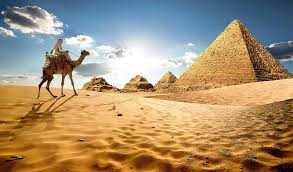 «Знакомьтесь, Египет!»(2020 - перекрестный Год России в Египте и Египта в России)Рекомендательный список  литературыСоставитель: А. Махиева                                       Нальчик, 2020                      «… Обогащать человека огромностью и разнообразием  знаний – есть свойство, присущее  счастью...»  (К. Паустовский)ОТ СОСТАВИТЕЛЯ2020 год объявлен годом Египта в России и России в Египте. Наши страны связывают разносторонние и длительные отношения.Дипломатические отношения  между СССР и  Египтом установлены    еще в 1934 году. Высоко ценимы разносторонние связи Египта и России, и ее помощи в строительстве высотной Асуанской плотины – грандиозного  гидротехнического сооружения.Российско-египетские отношения приобрели значительные масштабы и в области культурного и гуманитарного общения. Россияне способствовали появлению национальной школы балета в Египте, также преподавали наши советские композиторы и исполнители А. И. Хачатурян, Р.К. Шедрин, К. Караев, Ф. Амиров.Были в Египте представители нашей литературы И. Бунин и Н. Гумилев. Они оставили поражающие своей изысканностью и утонченностью стихи, в которых воспета неповторимая красота этой уникальной страны Арабского Востока.  Среди них стихотворения: «Сахара», «Египет», «Суэцкий канал» Н. Гумилева. «Ра-Озирис, владыка дня и света», «Каир» И. Бунина. В Египте также были видные представители русской культуры. Это художник И.Я. Билибин, скульптор Б.О. Фредман-Клюзель, египтологи В.С. Голенищев, В М. Викентьев,  А.П.Пьянков, Петровский Н.С.Арабскую Республику Египет считают туристической «Меккой». Ведь существует еще город, заложенный самим Ал. Македонским - Александрия.  История Суэцкого канала, интересные сведения об истории Египта, его географическом положении, главной артерии жизни страны – Ниле,  культуре, о традициях египтян и их религиозных верованиях, о праздниках, читатель почерпнет из предложенного нами списка литературы.Аль-джабарти, Абдар Рахман. Удивительная история прошлого в жизнеописаниях и хронике событии. - М., 1978. - 496 с.Аль-Хамиси, Абдар Рахман. Книга любви. - М., 1980. – 175 с. Андреев, В.И.  В стране пирамид. - М., 1972. - 357 с. Белоусов, Я.П. Восток древний и близкий. По Ирану и Египту. - Алма-Ата, 1971. – 172 с.Беляев, И. П. Египет: время президента Насера / И.П. Беляев, Е.И. Примаков. - М., 1981.- 368 с. Беляков, В. В.  Мусульманские праздники в  современном Египте // Этика народов Востока: нормативная традиция, ритуал, обычаи. - М., 2011. - С. 352-360. Беляков, В.В. Принципы деловой жизни в Египте // Этика народов Востока: нормативная традиция, ритуал, обычаи. - М., 2011. - С. 129-136.Бибиков, О. Культура поведения и нормы общения в исламе // Россия и мусульманский мир. - 2012. - № 7.- С. 155-173.Богданов, А. А. У художников Страны Нила. - Л. - М., 1964. - 96 с. Васильев, А.М. Египет и египтяне. - М., 1986.- 253 с. Волков, С.И. Социально-экономическая структура египетской деревни 1952-1970.- М., 1979. - 152 с. Горобова, А.Л. «….А с двух сторон пустыня»: очерки. - М., 1970. - 278 с. Долинина, А.А. Очерки истории арабской литературы нового времени. Египет и Сирия. Просветительский роман 1870-1914 гг. - М., 1973. - 272 с.Египет // Африка: энциклопедический словарь в 2 т. - М., 2010. - Т.1.  - С. 796-846. Египет (древний) // Искусство стран и народов мира: краткая художественная энциклопедия: в 5 т. - М., 1962. - Т 1. - С. 671-694. Египетские новеллы. - М., 1956. – 184 с.Египетские пирамиды // 100 великих чудес света.-  М., 2001. - С. 9-15. Живи, Египет!: рассказ. - М., 1973. – 254 с.Зейдан Джирджи. Аль-Амин и аль Мамун: роман. - Л., 1977. - 325 с.Зейдан Джирджи. Сестра Харуна ар-Рашида. Роман.- Л., 1970.- 232с.Ибн Маммати. Правила диванов. - М., 1990. - 132 с.Иорданский, В.Б. Звери, люди, боги: очерки африканской мифологии. - Л., 1991. - 313 с. Ковтунович. О.В. Вечный Египет: очерки прошлого и настоящего долины Нила. - М., 1989. - 149 с.Кондрашов, С.Н. На берегах Нила. - М., 1958. - 128 с.Лэйн, Эдвард Уйльям. Нравы и обычай египтян в первой половине 19 в. - М., 1982. - 436 с. Махфуз Нагиб. Избранные произведения. - М., 1992. – 621 с. Махфуз Нагиб. Шахразада: рассказы.- М., 1991.- 157 с. Меркулов, М. Медицина Древнего Египта // Vita. - 1988. - № 2. - С. 2-3. Мифы: Египет. Греция. Китай: энциклопедический справочник.- Минск,  2000. - 336 с. Несесов, Г.А. Дипломатическая история египетского кризиса 1881-1882: (в свете русских архивных материалов). - М., 1979. - 320 с. Оканза Жакоб. Африканская действительность в африканской литературе: этнолитературный очерк. - М., 1983. - 272 с. Олдридж Д. Каир. Биография города. - М., 1970. - 304 с. Перепелкин, Ю.Я. Хозяйство староегипетских вельмож. - М., 1988. - 303 с.Перминов, П.В. Улыбка сфинкса. - М., 1985. - 303 с.Петровский, Н.С. Египет - сын тысячелетий.- Л., 1959. - 287 с. Петровский, Н.С. Египетский язык. Введение в иероглифику, лексику и очерк грамматики среднеегипетского языка. - Л, 1958. - 329 с. Петровский, Н. С. Звуковые знаки египетского письма как система. - М., 1978.- 174 с. Петровский, Н. Страна большого Хапи: научно-художественная  книга / Н. Петровский, А. Белов. - М., 1973. - 397 с.Походаев, Ю. А. Египет, вокруг пирамид и сфинксов: путевой альбом. - М., 1964. - 55 с. Ротштейн, Ф. А. Захват и закабаление Египта. - М., 1959. - 367 с. Семенова, Л.А. Из истории фатимидского Египта: очерки и материалы. - М., 1974. – 264 с. Семенова, Л.А. Салах ад-дин и мамлюки в Египте. - М., 1966. - 216 с. Синицына, Е. В мире обычая. - М., 1997. - 144 с. Таха Хусейн. Зов горлицы: повесть. - М., 1961. - 106 с. Уманц, А. Поездка на Синай. С приобщением отрывка о Египте и Святой земле. – СПб, 1850. - 374 с. Фихман, И.Ф. Египет на рубеже двух эпох. Ремесленники и ремесленный труд в 4 середине 8 вв. - М., 1965. – 308 с.